OPIS LIKAPažljivo promotri natuknice. Pročitaj napisane riječi. One će ti pomoći u tvom opisu medvjeda.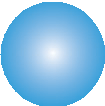 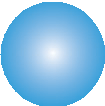 UPOZNAVANJE SA ŽIVOTINJOM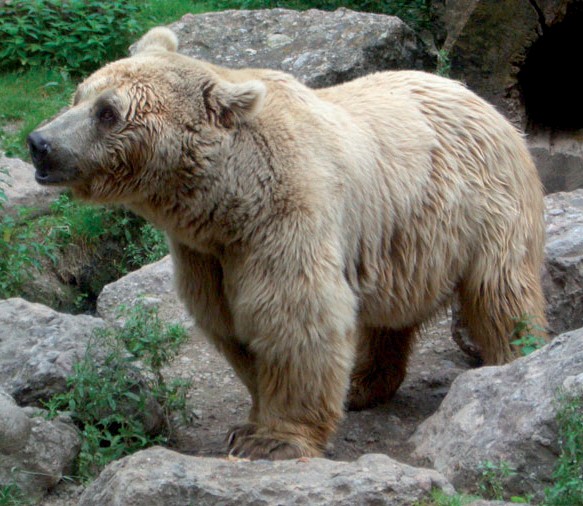 životinja koja živi u šumispava zimski sanopasanGLAVAvelika, okruglasitne oči, male ušiTIJELOsnažno, prekriveno krznomhoda četveronoškebrzo trčiKAKVOG MEDVJEDA VOLIM I ZAŠTOmrki medvjedbijeli medvjedgrizlimedvjedić